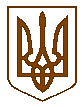 СЛАВУТСЬКА    МІСЬКА    РАДАХМЕЛЬНИЦЬКОЇ    ОБЛАСТІР І Ш Е Н Н Я20 сесії міської ради  VІІІ скликанняПро розгляд заяви КП «СЛАВУТА-СЕРВІС»щодо передачі сформованої земельної ділянки по вул. Ярослава Мудрого в м. Славута в постійне користування  та надання дозволу на виготовлення проекту землеустрою щодо відведення вказаноїземельної ділянки зі зміною цільового призначенняРозглянувши заяву комунального підприємства «СЛАВУТА-СЕРВІС» Славутської міської ради від 30.08.2022 №6495/21-09/2022 щодо передачі сформованої земельної ділянки площею 9780 кв.м (кадастровий номер: 6810600000:01:003:0718) по вул. Ярослава Мудрого в м. Славута в постійне користування  та надання дозволу на виготовлення проекту землеустрою щодо відведення вказаної земельної ділянки зі зміною цільового призначення із земель для будівництва та обслуговування будівель закладів комунального обслуговування (землі житлової та громадської забудови) в землі - земельні ділянки загального користування відведені під місця поховання  (землі рекреаційного призначення), у зв’язку із змінами до класифікації видів цільового призначення земельних ділянок, внесеними Постановою Кабінету Міністрів України від 28.07.2021 №821 «Про внесення змін до деяких актів Кабінету Міністрів України» до Порядку ведення Державного земельного кадастру, затвердженого постановою Кабінету Міністрів України від 17.10.2012 № 1051, керуючись ст.ст. 12, 20, 92, 122, 123, 125 Земельного кодексу України,  ст.50 Закону України «Про землеустрій»,  п.34 ч.1 ст.26 Закону України «Про місцеве самоврядування в Україні»,  міська рада ВИРІШИЛА:1.Передати в постійне користування комунальному підприємству «СЛАВУТА-СЕРВІС» Славутської міської ради сформовану та зареєстровану земельну ділянку площею 9780 кв.м (кадастровий номер: 6810600000:01:003:0718) по вул. Ярослава Мудрого в м.Славута за цільовим призначенням - для будівництва та обслуговування будівель закладів комунального обслуговування (землі житлової та громадської забудови) під кладовищем.1.1.Комунальному підприємству «СЛАВУТА-СЕРВІС» Славутської міської ради внести відповідні відомості до Державного реєстру речових прав на нерухоме майно щодо виникнення речового права користування на земельну ділянку, зазначену в  пункті 1 цього рішенні в порядку визначеному законодавством.2.Надати комунальному підприємству «СЛАВУТА-СЕРВІС» Славутської міської ради дозвіл на виготовлення проекту землеустрою щодо відведення земельної ділянки зі зміною цільового призначення земельної ділянки площею 9780 кв.м (кадастровий номер: 6810600000:01:003:0718) по вул. Ярослава Мудрого в м.Славута із земель  для будівництва та обслуговування будівель закладів комунального обслуговування (землі житлової та громадської забудови) в землі - земельні ділянки загального користування відведені під місця поховання (землі рекреаційного призначення).3.Комунальному підприємству «СЛАВУТА-СЕРВІС» Славутської міської ради після реєстрації речового права користування на зазначену в пункті 1 цього рішенні земельну ділянку, звернутися до юридичних або фізичних осіб-підприємців, що мають право на виготовлення документації із землеустрою, розроблену документацію подати на затвердження до Славутської міської ради в порядку, визначеному законодавством.4.Контроль за виконанням даного рішення покласти на постійну комісію з питань регулювання земельних відносин, комунального майна та адміністративно - територіального устрою (Віктора ГАРБАРУКА), а організацію виконання  – на заступника міського голови з питань діяльності виконавчих органів ради Людмилу КАЛЮЖНЮК.Міський голова                                                                       Василь СИДОР09 вересня 2022 р.Славута    № 38-20/2022